Правила поведения в лагере1. Соблюдать установленный в лагере режим дня. Приходить вовремя в 08.30- 9.00ч. Уходить по разрешению воспитателя.2. Обязательно иметь головной убор.3. Подчиняться требованиям воспитателей.4. Соблюдать технику      безопасности.                                                                       5. Беречь имущество.6. Быть вежливым, доброжелательным по отношению друг к другу.7. Соблюдать правила гигиен . 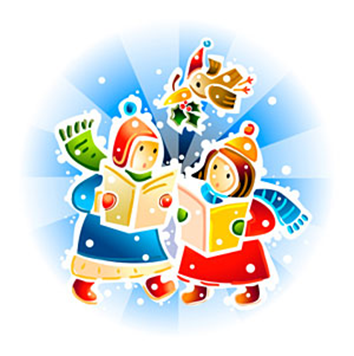 